To comply with the National Environmental Protection Act (NEPA), we need to collect the following information describing competitors’ devices and ancillary equipment. This is a separate process from the review and scoring process, and this information will not be used by the reviewers or judges. More information on this process can be found Appendix A.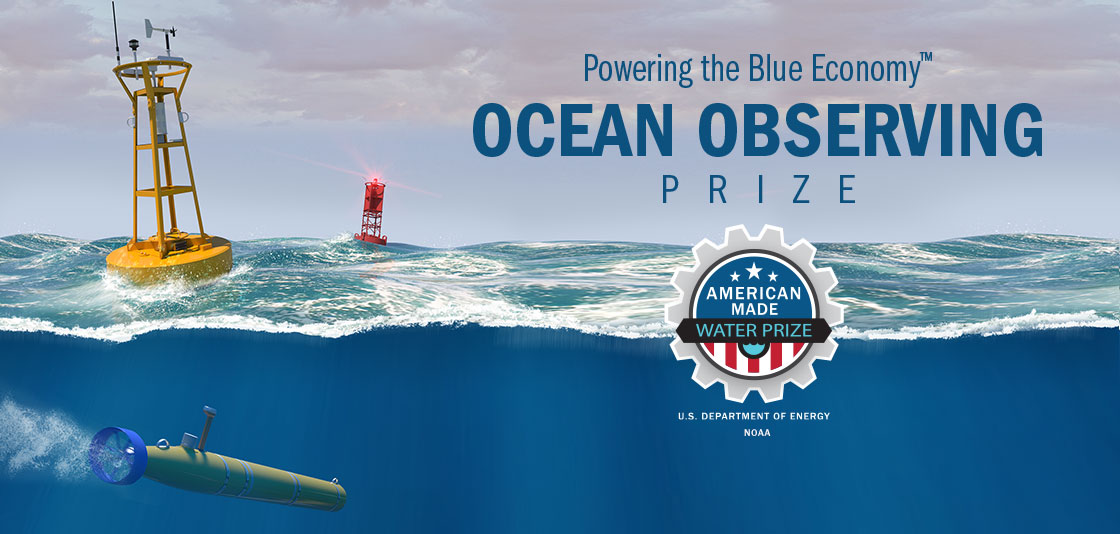 Some of this information may not be in your submission package, but where there are overlaps, the information must be consistent. Please provide clear and comprehensive information for each of the questions below. Even if you have provided this information elsewhere in your submission package you must provide it again here. Please provide a general description of your proposed device including approximate physical dimensions. Please note the units used in each description (e.g., mm, cm, kg, mm3)Maximum height of each component/subcomponent (if applicable)Maximum length of each component/subcomponent (if applicable)Weight in air (by component/subcomponent, if applicable, and total)Total approximate dimensions of device.Your Response:[Enter your response here]Please list all of materials and estimated quantities (all materials including metals, foams, resins, fluids, electronics, etc.), from which your device would be fabricated and assembled. Please provide locations (name of facility and address) where any work on the designing, fabricating, assembling or testing of your device will occur, and describe the work that would occur at each location (you do not need to include the NSWCCD testing facility).Please identify health and safety risks associated with work at each of the above locations, and the health and safety procedures that would be implemented to address those risks. Please identify all waste product (hazardous and non-hazardous) that you will produce (including excess materials from the fabrication and assembly process) and how that waste will be disposed of. If you have any figures or diagrams of your proposed device, please attach or paste those here.Your Response:[Enter your response here]MaterialQuantityFacility NameAddressWork TypeDescription of WorkWork TypeHealth and Safety RiskSafety ProceduresType of Waste MaterialHazardous? (Yes/No)Waste Disposal Method